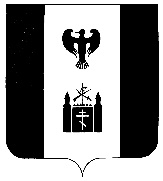 РОССИЙСКАЯ  ФЕДЕРАЦИЯКАМЧАТСКИЙ КРАЙТИГИЛЬСКИЙ РАЙОН
  АДМИНИСТРАЦИЯ    МУНИЦИПАЛЬНОГООБРАЗОВАНИЯ СЕЛЬСКОЕ ПОСЕЛЕНИЕ «село Воямполка»688902 Камчатский край, Тигильский район, с. Воямполка, ул. Гагарина 13,телефон\факс 22-0-21П О С Т А Н О В Л Е Н И Е «17» ноября 2022 г                                                                                            № 41В соответствии со статьей 7 Федерального закона № 210-ФЗ от 27.07.2010 года «Об организации предоставления государственных и муниципальных услуг»АДМИНИСТРАЦИЯ ПОСТАНОВЛЯЕТ:            1. Внести изменения в постановление главы администрации от 23.05.2012г. № 24 «Об утверждении Административного регламента предоставления муниципальной услуги по предоставлению гражданам субсидий на оплату жилых помещений и коммунальных услуг».	        2. Изменить пункт 2.1.1. и 2.1.2. Раздела «Требования к порядку предоставления государственной услуги» согласно приложению 1 к настоящему Постановлению.3. Настоящее Постановление вступает в силу со дня его подписания. 4. Настоящие изменения в Административный регламент обнародовать путём размещения на информационном стенде сельского поселения «село Воямполка».Глава администрации сельского поселения «село Воямполка»                                          Н.В. Косыгина Приложение № 1 к постановлениюАдминистрации сельского поселения«село Воямполка» № 41 от 17.11.2022 г.Изменить пункт 2.1.1. Раздела 2. «Требования к порядку предоставления услуги», изложив его в следующей редакции:«2.1.1. Сведения о месте нахождения уполномоченного органа, осуществляющего предоставлении государственной услуги: 688902. Камчатский край, Тигильский район, с.Воямполка, ул. Гагарина, д.13Тел/факс: 8(425 37) 22-0-21	Эл.почта: voyampolka@mail.ru	Требования к организации предоставления государственной услуги:Часы приема граждан: Понедельник – пятница с 09-00 до 16-00, перерыв с 13-00 по 14-00».Изменить пункт 2.1.2. Раздела 2. «Требования к порядку предоставления услуги», изложив его в следующей редакции:2.1.2. Порядок получения информации заявителями по вопросам предоставления государственной услуги осуществляется следующими способами:2.1.2.1. В ходе личного приема посредством предъявления паспорта гражданина Российской Федерации либо иного документа, удостоверяющего личность, в соответствии с законодательством Российской Федерации или посредством идентификации и аутентификации в органах, предоставляющих государственные услуги, органах, предоставляющих муниципальные услуги, многофункциональных центрах.2.1.2.2. При предоставлении государственных и муниципальных услуг в электронной форме идентификация и аутентификация могут осуществляться посредством:1) единой системы идентификации и аутентификации или иных государственных информационных систем, если такие государственные информационные системы в установленном Правительством Российской Федерации порядке обеспечивают взаимодействие с единой системой идентификации и аутентификации, при условии совпадения сведений о физическом лице в указанных информационных системах;2) единой системы идентификации и аутентификации и единой информационной системы персональных данных, обеспечивающей обработку, включая сбор, хранение, биометрических персональных данных, их проверку и передачу информации о степени их соответствия предоставленным биометрическим персональным данным физического лица.».2.1.2.3. Информация о процедуре предоставления государственной услуги предоставляется бесплатно.2.1.2.4. Ответ на обращение направляется в адрес заинтересованного лица в срок, не превышающий 30 календарных дней с момента поступления письменного обращения.».О внесении изменений в Административный регламент предоставления муниципальной услуги по предоставлению гражданам субсидий на оплату жилых помещений и коммунальных услуг на основании Федерального закона от 29.12.2020 № 479-ФЗ «О внесении изменений в отдельные законодательные акты Российской Федерации»